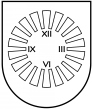 LATVIJAS  REPUBLIKA PRIEKUĻU NOVADA PAŠVALDĪBAReģistrācijas Nr. 90000057511, Cēsu prospekts 5, Priekuļi, Priekuļu pagasts, Priekuļu novads, LV-4126 www.priekuli.lv, tālr. 64107871, e-pasts: dome@priekulunovads.lvLēmumsPriekuļu novada Priekuļu pagastā2020.gada 24.septembrī							Nr.403										(protokols Nr.15, 17.p)Par pašvaldības īpašuma Rūpnīcas iela 25-1, Liepā,  Liepas pagastā, Priekuļu novadā, nodošanu atsavināšanaiPriekuļu novada dome izskata Vārds Uzvārds (turpmāk - Iesniedzēja), 2020.gada 25.augusta iesniegumu (Priekuļu novada pašvaldībā reģistrēts 25.08.2020. ar Nr.3.1-5.2/2020-3371) par dzīvokļa īpašuma Rūpnīcas iela 25-1, Liepā, Liepas pagastā, Priekuļu novadā, atsavināšanu. Izvērtējot pašvaldības rīcībā esošo informāciju, konstatēts:Priekuļu novada pašvaldībai pieder dzīvokļa īpašums ar kadastra numuru 4260 900 0808, sastāvošs no dzīvokļa Nr.1 31,6 m2 platībā, kopīpašuma 316/21903 domājamām daļām no būves ar kadastra apzīmējumu 42600030213001 un kopīpašuma 316/21903 domājamām daļām no zemes ar kadastra apzīmējumu 42600030213, kas atrodas Priekuļu novada Liepas pagastā, Liepā, Rūpnīcas ielā 25.Par dzīvokļa izīrēšanu ar Iesniedzēju noslēgts dzīvojamo telpu īres līgums uz nenoteiktu laiku. Īres tiesības Iesniedzējai nav piešķirtas kā palīdzība dzīvokļu jautājuma risināšanā.Dzīvokļa īpašuma nodošana atsavināšanai nav pretrunā pašvaldības interesēm, minēto nekustamo īpašumu nav lietderīgi saglabāt pašvaldības īpašumā, jo tas nav nepieciešams pašvaldības vai tās iestādēm to funkciju nodrošināšanai.Aizliegumi īpašuma atsavināšanai nav konstatēti. Īres un komunālo maksājumu parādu īrniekam nav, nekustamā īpašuma parāda nav, visi nepieciešamie dokumenti ir iesniegti.Ņemot vērā iepriekš minēto un pamatojoties uz likuma ,,Par pašvaldībām” 12.pantu, 14.panta pirmās daļas 2. punktu; 21.panta pirmās daļas 17.punktu, Publiskas personas mantas atsavināšanas likuma 3.panta 1.daļas otro punktu, 4.panta ceturto daļu, 5.panta pirmo un piekto daļu, 8.panta otro daļu, 37.panta pirmās daļas 4.punktu, 45.panta ceturtās daļas 1.punktu un 2.punktu, Ministru kabineta 2011.gada 1.februāra noteikumu Nr.109 ,,Kārtība, kādā atsavināma publiskas personas manta” regulējumu, Mantas atsavināšanas un izsoles komisijas 2020.gada 3.septembra lēmumu (protokols Nr. 4, 4.p.) un Finanšu komitejas 2020.gada 21.septembra atzinumu par lēmumprojektu (protokols Nr.10), atklāti balsojot: PAR –14 (Elīna Stapulone, Aivars Tīdemanis, Aivars Kalnietis, Dace Kalniņa, Juris Sukaruks, Jānis Ročāns, Jānis Mičulis,  Baiba Karlsberga, Mārīte Raudziņa, Normunds Kažoks, Māris Baltiņš, Elīna Krieviņa, Ināra Roce, Sarmīte Orehova), PRET –nav, ATTURAS –nav, Priekuļu novada dome nolemj:Pasūtīt dzīvokļa īpašuma Nr. 1 un tam piekrītošās kopīpašuma domājamās daļas no būves un zemes Rūpnīcas ielā 25, Liepā, Liepas pagastā, Priekuļu novadā, novērtējumu.Pēc tirgus novērtējuma saņemšanas, dzīvokļa īpašumu Rūpnīcas iela 25-1, Liepā, Liepas pagastā, Priekuļu novadā, ar kadastra  numuru 4260 900 0808, atsavināt īrniecei Vārds Uzvārds, personas kods -, par nosacīto cenu Publiskas personas mantas atsavināšanas likumā noteiktajā kārtībā.Atbildīgā par lēmuma izpildi Mantas atsavināšanas un izsoles komisijas priekšsēdētāja L.S.Berovska.Kontrole par lēmuma izpildi izpilddirektoram F.Puņeiko.Šo lēmumu var pārsūdzēt viena mēneša laikā no tā spēkā stāšanās dienas Administratīvās rajona tiesas attiecīgajā tiesu namā pēc pieteicēja adreses (fiziska persona- pēc deklarētās dzīvesvietas vai nekustamā īpašuma atrašanās vietas, juridiska persona- pēc juridiskās adreses vietas). Saskaņā ar Administratīvā procesa 70.panta pirmo un otro daļu, lēmums stājas spēkā ar brīdi, kad tas paziņots adresātam, sūtot pa pastu – septītajā dienā pēc tā nodošanas pastā.Domes priekšsēdētāja		(paraksts)					Elīna Stapulone